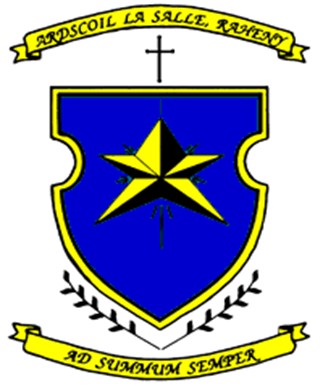 Internet Acceptable Use PolicyDate of Review		   28/5/2022Contents1. Introduction2. General Approach3. Content Filtering4. Web Browsing and Downloading5. Email and Messaging6. Social Media7. Personal Devices8. Images & Video9. Cyberbullying10. School Websites11. Permission FormGeneral ApproachThe aim of this Internet Acceptable Use Policy (AUP) is to ensure that pupils will benefit from the learning opportunities offered by the school’s internet resources in a safe and effective manner. Internet use and access is considered a school resource and privilege. If the school AUP is not adhered to this privilege may be withdrawn and appropriate sanctions will be imposed.When using the internet pupils, parents and staff are expected:To treat others with respect at all times. Not undertake any actions that may bring the school into disrepute. Respect the right to privacy of all other members of the school community. Respect copyright and acknowledge creators when using online content and resources.This Acceptable Use Policy applies to pupils who have access to and are users of the internet in Ardscoil La Salle.It also applies to members of staff, volunteers, parents, carers, visitors and others who access the internet in Ardscoil La Salle.Misuse of the internet may result in disciplinary action, including written warnings, withdrawal of access privileges, detention and, in extreme cases, suspension or expulsion. The school also reserves the right to report any illegal activities to the appropriate authorities.Ardscoil La Salle will deal with incidents that take place outside the school that impact on the wellbeing of pupils or staff under this policy and associated codes of behaviour and anti-bullying policies. In such cases Ardscoil La Salle will, where known, inform parents/carers of incidents of inappropriate online behaviour that take place out of school and impose the appropriate sanctions.Ardscoil La Salle implements the following strategies on promoting safer use of the internet:Pupils will be provided with education in the area of internet safety as part of our implementation of the SPHE and CSPE curriculum. Internet safety advice and support opportunities are provided to pupils in Ardscoil La Salle through external agencies where available Teachers will be provided with continuing professional development opportunities in the area of internet safety. Ardscoil La Salle endeavours to participate in Safer Internet Day activities to promote safer more effective use of the internet.This policy and its implementation will be reviewed regularly by the following stakeholders:Board of Management, teaching staff, support staff, pupils, and parentsThis policy has been developed by all the stakeholders in the school community including students, staff, Parents and the Board of ManagementThe school will monitor the impact of the policy using:Monitoring logs of internet activity (including sites visited). Internal monitoring data for network activity. Surveys and/or questionnaires of pupils, parents, and teaching staff.Should serious online safety incidents take place, the Principal should be informed.The implementation of this Internet Acceptable Use policy will be monitored by the ICT Co-ordinator, the Principal. External ICT consultants may be requested to assist in the monitoring of this policyContent FilteringArdscoil La Salle has chosen to implement the following level on content filtering on the Schools Broadband Network:Level 4 This level allows access to millions of websites including YouTube but blocks access to websites belonging to the personal websites category and websites such as Facebook belonging to the Social Networking category.Pupils taking steps to by-pass the content filter by using proxy sites or other means may be subject to disciplinary action, including written warnings, withdrawal of access privileges, detention and, in extreme cases, suspension or expulsion.Web Browsing and DownloadingPupils will not intentionally visit internet sites that contain obscene, illegal, hateful or otherwise objectionable materials.Pupils will report accidental accessing of inappropriate materials in the classroom to their teacher.Pupils and staff will not copy information from the internet without acknowledging the creator and referencing the source of the content.Pupils and staff will be aware that any usage, including distributing or receiving information, school-related or personal, may be monitored for unusual activity, security and/or network management reasons.Pupils will not download or view any material that is illegal, obscene, and defamatory or that is intended to annoy or intimidate another person.Use of file sharing and torrent sites is allowed with staff permission.Downloading by pupils of materials or images not relevant to their studies is allowed at certain times.Email and MessagingThe use of personal email accounts is not allowed at Ardscoil La Salle.Pupils should not under any circumstances share their email account login details with other pupils. Pupils should not use school email accounts to register for online services such as social networking services, apps, and games. Pupils should be aware that email communications are monitored.Pupils will not send any material that is illegal, obscene, and defamatory or that is intended to annoy or intimidate another person.Pupils should immediately report the receipt of any communication that makes them feel uncomfortable, is offensive, discriminatory, threatening or bullying in nature and must not respond to any such communication.Pupils should avoid opening emails that appear suspicious. If in doubt, pupils should ask their teacher before opening emails from unknown senders.Social MediaThe following statements apply to the use of messaging, blogging and video streaming services in Ardscoil La Salle:Use of video streaming sites such as YouTube and Vimeo etc. is allowed in Ardscoil La Salle with the express permission of the teacher.Staff and pupils must not use social media and the internet in any way to harass, insult, abuse or defame pupils, their family members, staff, other members of the Ardscoil La Salle community.Staff and pupils must not discuss personal information about pupils, staff and other members of the Ardscoil La Salle community on social media.Staff and pupils must not use school email addresses for setting up personal social media accounts or to communicate through such media.Staff and pupils must not engage in activities involving social media which might bring Ardscoil La Salle into disrepute.Staff and pupils must not represent your personal views as those of bring Ardscoil La Salle on any social medium.Personal DevicesPupils using their own technology in school should follow the rules set out in this agreement, in the same way as if they were using school equipment.The following statements apply to the use of internet-enabled devices such as tablets, gaming devices, and digital music players in Ardscoil La Salle:Pupils are only allowed to use personal internet-enabled devices during lessons with expressed permission from teaching staff. Pupils are allowed to use personal internet-enabled devices during social time.Images & VideoAt Ardscoil La Salle pupils must not take, use, share, publish or distribute images of others without their permission.Taking photos or videos on school grounds or when participating in school activities is only allowed with expressed permission from staff.Written permission from parents or carers will be obtained before photographs of pupils are published on the school website.Pupils must not share images, videos or other content online with the intention to harm another member of the school community regardless of whether this happens in school or outside.Sharing explicit images and in particular explicit images of pupils and/or minors is an unacceptable and absolutely prohibited behaviour, with serious consequences and sanctions up to including expulsion.CyberbullyingWhen using the internet pupils, parents and staff are expected to treat others with respect at all times.Engaging in online activities with the intention to harm, harass, or embarrass another pupil or a member of staff is an unacceptable and absolutely prohibited behaviour, with serious consequences and sanctions for those involved.Measures are taken by Ardscoil La Salle to ensure that staff and pupils are aware that bullying is defined as unwanted negative behaviour, verbal, psychological or physical, conducted by an individual or group against another person (or persons) and which is repeated over time. This definition includes cyber-bullying even when it happens outside the school or at night. Please see Ardscoil La Salle's Anti-Bullying Policy for further details.School WebsitesPupils will be given the opportunity to publish projects, artwork or school work on the internet in accordance with clear policies and approval processes regarding the content that can be loaded to the school’s website.The website will be regularly checked to ensure that there is no content that compromises the safety, privacy, or reputation of students or staff.Ardscoil La Salle will endeavour to use digital photographs, audio or video clips which focus on group activities where possible. Content focusing on individual students will only be published on the school website with parental permission.Personal student information including home address and contact details will not be published on Ardscoil La Salle web pages.Ardscoil La Salle will avoid publishing the first name and last name of pupils in video or photograph captions published online.Permission FormThe school will provide information on the following legislation relating to use of the Internet which teachers, students and parents should familiarise themselves with:Data Protection (Amendment) Act 2003Child Trafficking and Pornography Act 1998Interception Act 1993Video Recordings Act 1989The Data Protection Act 1988I agree to follow the school’s Acceptable Use Policy on the use of the Internet. I will use the Internet in a responsible way and obey all the rules explained to me by the school.Student’s Signature: 	__________________________  Parent/Guardian :		__________________________ Date:				__________________________As the parent or legal guardian of the above student, I have read the Acceptable Use Policy and grant permission for my son or daughter or the child in my care to access the Internet. I understand that Internet access is intended for educational purposes. I also understand that every reasonable precaution has been taken by the school to provide for online safety but the school cannot be held responsible if students access unsuitable websites. In relation to the school website, I accept that, if the school considers it appropriate, my child’s schoolwork may be chosen for inclusion on the website. I understand and accept the terms of the Acceptable Use Policy relating to publishing students’ work on the school website. Signature: 		______________________________Date: 			______________________________Address: 		______________________________  ______________________________ ______________________________ ______________________________ Please review the attached school Internet Acceptable Use Policy, and sign and return this permission form to the Principal. School Name:		_______________________Name of Student:		_______________________ Class/Year:			_______________________AddressRaheny Road, Raheny, Dublin 5Telephone018480055Emailsecretary@ardscoillasalle.ieWebsitehttp://www.ardscoillasalle.ieSchool NameArdscoil La SalleDate of Commencement28/5/2019AuthorColm Mythen